            ZESDE                               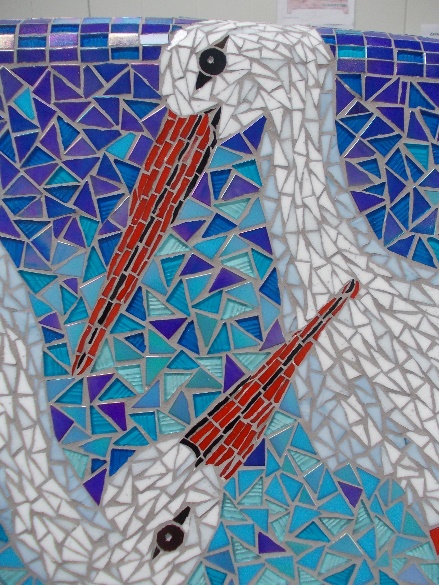       SOCIAL SOFA     KOMT AAN DE     KLEINE GRACHT!                                   Thema:   BLOEMEN EN….      MAAK JIJ EEN MOOI (DEEL) ONTWERP?UITERSTE INLEVER DATUM 12 MAART 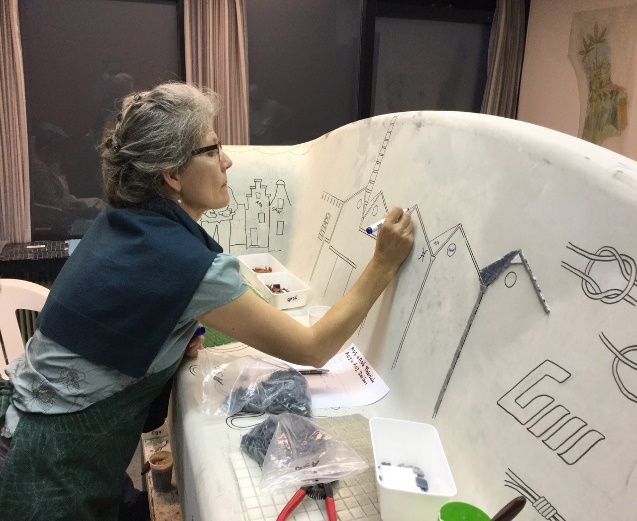 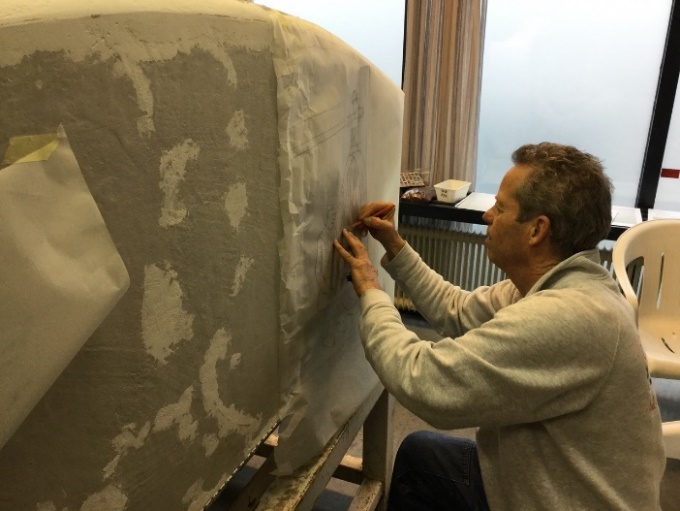 INFO/LIJNTEKENINGEN: WWW.OUDEWATER ZITGOED.NLCOBY FELLER, LANGE BURCHWAL 80   JANINE SCHOONDERWOERD, IJSSELVERE 10TEL: 06-23727614        OUDEWATERZITGOED@GMAIL.COM            